Aug 10 - TO - Aug 11 General Admission Weekend Pass - Sarnia Harbour - Centennial Park, Sarnia, ON Weekend Pass is $16.00 + HST. General Admission Saturday & Sunday Ticket into Sarnia Tall Ships event - Tall Ships Boarding pass/deck tours not included. Aug 10 - TO - Aug 11 Ship Boarding & General Admission Weekend Pass - Sarnia Harbour -Centennial Park, Sarnia, ON Weekend Pass is $25 + HST. Weekend Pass includes Ship Boarding and General Admission for Saturday & Sunday into Sarnia Tall Ships event. Aug 10 or 11, 2019
Sat or Sun 10:00AM General Admission Saturday or Sunday One Day pass - Sarnia Harbour - Centennial Park, SarniaTickets are $10 + HST & Fees. 
General Admission for Saturday or Sunday Ticket into Sarnia Tall Ships event. 
* Tall Ships Boarding pass/deck tours not included. Tickets are $9.00+HST & Fees for Groups of 20 or more.
General Admission for Saturday or Sunday Ticket into Sarnia Tall Ships event.
* Tall Ships Boarding pass/deck tours not included. Aug 10 or 11, 2019
Sat or Sun10:00AM Ship Boarding & General Admission Saturday or Sunday one day pass - Celebration - Sarnia Harbour - Centennial Park, Sarnia, ON Ticket is $15 + HST. DECK TOURS – Saturday or Sunday Ship Boarding Pass permits entry on the various Tall Ships - General Admission is Included in this ticket.Group Package for 20 or more people $14.00 + HST each - DECK TOURS – Saturday or Sunday Ship Boarding Pass Ticket to go on the various Tall Ships - (General Admission Ticket is Included in this) - Children 5 and under are free for general admission and boarding passes not sail awaysEMPIRE SANDY Sail-away on Canada’s largest sailing Tallship Parade of Sail, Friday, August 9th $120 + HST – 2 hour afternoon cruise with the entire fleet of Tall Ships.  Boarding 2:30p.m.  Sail 3 p.m. to 5 p.m.          Morning Cruise Saturday August 10th  $60 + HST – 1 ½ hour cruise proceeds to Alzheimer Society of Sarnia-Lambton.   Boarding 7:30am Sail 8 a.m. to 9:30 a.m         Morning Cruise Sunday August 11th $60.00 + HST  - 1 ½ hour cruise proceeds to Pathways Health Centre for Children - boarding 7:30am Sail 8 a.m. to 9:30 a.m         Evening Cruise August 10 – $85.00 + HST  2 hour evening cruise  - 6:30p.m. Sail 7 p.m. to 9 p.m.         Evening Cruise August 11 – $85.00 + HST  2 hour evening cruise  - 6:30p.m. Sail 7 p.m. to 9 p.m.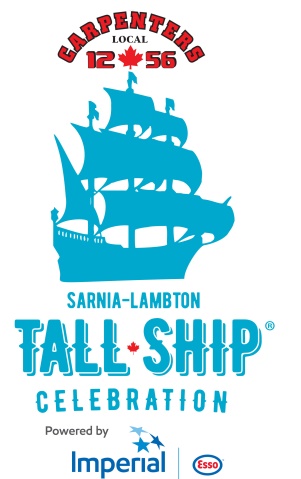 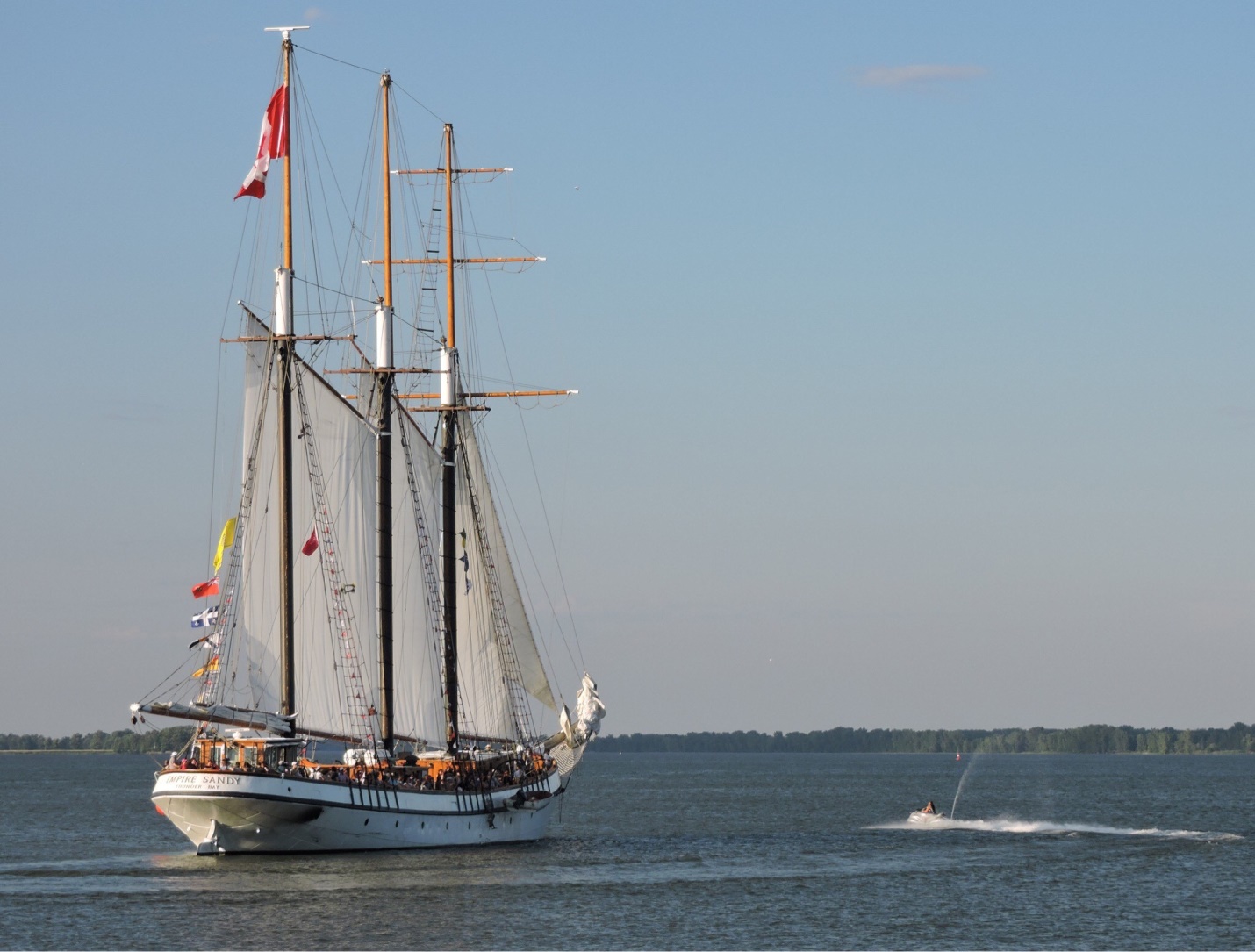 